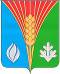 СОВЕТ ДЕПУТАТОВМуниципального образования Андреевский сельсоветКурманаевского района Оренбургской области(второго созыва)РЕШЕНИЕ          ПРОЕКТ___.___._____с. Андреевка                                             №___О внесении изменений и дополнений в решение Совета депутатов №60 от 24.12.2019 «О бюджете муниципального образования Андреевский сельсовет на 2020 год и плановый период 2021-2022 годов»На основании ст. 12, ст. 132 Конституции РФ, ст. 9 Бюджетного кодекса РФ, ст. 35 Федерального закона № 131-ФЗ от 6 октября 2003 г. «Об общих принципах организации местного самоуправления в Российской Федерации», в соответствии со ст.  42 Устава муниципального образования Андреевский сельсовет Курманаевского района, Положения о бюджетном процессе в муниципальном образовании Андреевский сельсовет, утвержденного решением Совета депутатов муниципального образования Андреевский сельсовет Курманаевского района Оренбургской области от 16октября 2019 года № 45, Совет депутатов РЕШИЛ:1. Внести в решение Совета депутатов №60 от 24.12.2019«О бюджете муниципального образования Андреевский сельсовет на 2020 год и плановый период 2021-2022 годов» следующие изменения:1.1 Подпункт 2 части 1 статьи 1 изложить в новой редакции:общий объем расходов – 8102,185 тыс.рублей1.2 Приложение 1, 6, 7, 9, 14 изложить в новой редакции согласно приложениям 1, 2, 3, 4, 5.             2. Направить  данное решение для подписания главе муниципального образования Андреевский сельсовет Курманаевского района   Алимкиной Л.Г..     3. Контроль за исполнением  решения  возложить  на постоянную комиссию  по вопросам  бюджетной, налоговой, финансовой  политики, собственности и экономическим  вопросам  (председатель Долматова О.Г.).             4. Настоящее Решение  вступает в после  его официального         опубликования в местном печатном органе «Вестник».Председатель  Совета депутатов муниципального образованияАндреевский сельсовет                                                                  О.Г. ДолматоваГлава муниципального образования                                              Л.Г. АлимкинаРазослано: в дело, прокурору, Счетной палате.Приложение № 1к решению Совета депутатов муниципального образования Андреевский сельсоветот __.__.2020 №__Источники внутреннего финансирования дефицита бюджета поселения на 2020 год и плановый период 2021 -2022 гг.(в тыс.руб.)Приложение № 2к решению Совета депутатов муниципального образования Андреевский сельсоветот __.__.2020 №__Распределение бюджетных ассигнований бюджета поселения по разделам и подразделам классификации расходов бюджета на 2020 год и на плановый период 2021 и 2022 годы(в тыс.руб.)Приложение № 3к решению Совета депутатов муниципального образования Андреевский сельсоветот __.__.2020 №__Распределение бюджетных ассигнований бюджета поселения по разделам, подразделам, целевым статьям (муниципальным  программам и непрограммным направлениям деятельности), группам и подгруппам видов расходов классификации расходов на 2020 год и на плановый период 2021 и 2022 годов(в тыс.руб.)Приложение № 4к решению Совета депутатов муниципального образования Андреевский сельсоветот __.__.2020 №__Распределение бюджетных ассигнований бюджета поселения по целевым статьям, разделам, подразделам, видам расходов классификации расходов на 2020 год и на плановый период 2021-2022 годовПриложение № 5к решению Совета депутатов муниципального образования Андреевский сельсоветот __.__.2020 №__Распределение бюджетных ассигнований  бюджета  поселения по  целевым статьям (муниципальным программам Андреевского сельсовета и непрограммным  направлениям деятельности), разделам , подразделам группам и подгруппам видов расходов классификации расходов на 2020 и плановый период 2021-2022 годовруб.Наименование показателяКод источника финансирования по КИВФ, КИВнФ2020г2021 год2022гУвеличение остатков средств бюджетов000 01 05 00 00 00 0000 500-7748,785-7546,28-7400,796Увеличение прочих остатков средств бюджетов000 01 05 02 00 00 0000 500-7748,785-7546,28-7400,796Увеличение прочих остатков денежных средств бюджетов000 01 05 02 01 00 0000 510-7748,785-7546,28-7400,796Увеличение прочих остатков денежных средств бюджетов поселений000 01 05 02 01 10 0000 510-7748,785-7546,28-7400,796Уменьшение остатков средств бюджетов000 01 05 00 00 00 0000 6008102,1857546,287400,796Уменьшение прочих остатков средств бюджетов000 01 05 02 00 00 0000 6008102,1857546,287400,796Уменьшение прочих остатков денежных средств бюджетов000 01 05 02 01 00 0000 6108102,1857546,287400,796Уменьшение прочих остатков денежных средств бюджетов поселений000 01 05 02 01 10 0000 6108102,1857546,287400,796НаименованиеРЗПР2020 год2021 год2022 год123456ОБЩЕГОСУДАРСТВЕННЫЕ ВОПРОСЫ01002854,6002788,8002788,800Функционирование высшего должностного лица субъекта Российской Федерации и муниципального образования0102732,000732,000732,000Функционирование Правительства Российской Федерации, высших исполнительных органов государственной власти субъектов Российской Федерации, местных администраций01042065,8002000,0002000,000Обеспечение деятельности финансовых, налоговых и таможенных органов, и органов финансового (финансово-бюджетного) надзора010656,80056,80056,800НАЦИОНАЛЬНАЯ ОБОРОНА020092,18592,64095,156Мобилизационная и вневойсковая подготовка020392,18592,64095,156НАЦИОНАЛЬНАЯ БЕЗОПАСНОСТЬ И ПРАВООХРАНИТЕЛЬНАЯ ДЕЯТЕЛЬНОСТЬ0300215,000215,000215,000Обеспечение пожарной безопасности0310215,000215,000215,000НАЦИОНАЛЬНАЯ ЭКОНОМИКА04001063,700992,0001032,000Дорожное хозяйство (дорожные фонды)04091063,00992,0001032,000ЖИЛИЩНО-КОММУНАЛЬНОЕ ХОЗЯЙСТВО0500726,000200,000200,000Коммунальное хозяйство0502420,000 0,00,0 Благоустройство0503306,000200,000200,000КУЛЬТУРА, КИНЕМАТОГРАФИЯ08002898,7002819,4992452,558Культура08012898,7002819,4992452,558СОЦИАЛЬНАЯ ПОЛИТИКА1000232,000232,000232,000Пенсионное обеспечение1001232,000232,000232,000ФИЗИЧЕСКАЯ КУЛЬТУРА И СПОРТ110020,00020,00020,000Физическая культура110120,00020,00020,000Условно утвержденные расходы9900186,341365,282Условно утвержденные расходы9999186,341365,282ИТОГО:8102,1857546,2807400,796НаименованиеКодыведомственной классификацииКодыведомственной классификацииКодыведомственной классификацииКодыведомственной классификацииГодыГодыГодыНаименованиеразделподразделцелевая статьявид расхода2020 2021 2022 12345678ОБЩЕГОСУДАРСТВЕННЫЕ ВОПРОСЫ010000000000000002 854 600,002 788 800,002 788 800,00Функционирование высшего должностного лица субъекта Российской Федерации и муниципального образования01020000000000000732 000,00732 000,00732 000,00Муниципальная программа "Устойчивое развитие территории муниципального образования Андреевский сельсовет Курманаевского района Оренбургской области на 2019-2024 годы"01025100000000000732 000,00732 000,00732 000,00Подпрограмма 4 "Организация деятельности муниципального образования Андреевский сельсовет на решение вопросов местного значения иные мероприятия в области муниципального управления на 2019-2024 годы"01025140000000000732 000,00732 000,00732 000,00Основное мероприятие "Обеспечение функций аппарата администрации муниципального образования Андреевский сельсовет"01025140100000000732 000,00732 000,00732 000,00Расходы на содержание главы муниципального образования01025140110010000732 000,00732 000,00732 000,00Расходы на выплаты персоналу государственных (муниципальных) органов01025140110010120732 000,00732 000,00732 000,00Функционирование Правительства Российской Федерации, высших исполнительных органов государственной власти субъектов Российской Федерации, местных администраций010400000000000002 065 800,002 000 000,002 000 000,00Муниципальная программа "Устойчивое развитие территории муниципального образования Андреевский сельсовет Курманаевского района Оренбургской области на 2019-2024 годы"010451000000000002 065 800,002 000 000,002 000 000,00Подпрограмма 4 "Организация деятельности муниципального образования Андреевский сельсовет на решение вопросов местного значения иные мероприятия в области муниципального управления на 2019-2024 годы"010451400000000002 065 800,002 000 000,002 000 000,00Основное мероприятие "Обеспечение функций аппарата администрации муниципального образования Андреевский сельсовет"010451401000000001 992 400,001 926 600,001 926 600,00Обеспечение функций аппарата администрации муниципального образования Андреевский сельсовет010451401100200001 992 400,001 926 600,001 926 600,00Расходы на выплаты персоналу государственных (муниципальных) органов01045140110020120977 000,00977 000,00977 000,00Иные закупки товаров, работ и услуг для обеспечения государственных (муниципальных) нужд010451401100202401 010 600,001 010 600,00944 800,00Уплата налогов, сборов и иных платежей010451401100208504 800,004 800,004 800,00Основное мероприятие "Организация и осуществление мероприятий по гражданской обороне, защите населения и территории поселения от чрезвычайных ситуаций природного и техногенного характера. Создание условий для развития малого предпринимательства. Создание условий для предоставления транспортных услуг населению и организация транспортного обслуживания населения в границах поселения"0104514030000000073 400,0073 400,0073 400,00Передаваемые полномочия на организацию мероприятий по предоставлению услуг транспорта, связи.торговли на территории поселения0104514031002000073 400,0073 400,0073 400,00Иные межбюджетные трансферты0104514031002054073 400,0073 400,0073 400,00Обеспечение деятельности финансовых, налоговых и таможенных органов, и органов финансового (финансово-бюджетного) надзора0106000000000000056 800,0056 800,0056 800,00Муниципальная программа "Устойчивое развитие территории муниципального образования Андреевский сельсовет Курманаевского района Оренбургской области на 2019-2024 годы"0106510000000000022 200,0022 200,0022 200,00Подпрограмма 4 "Организация деятельности муниципального образования Андреевский сельсовет на решение вопросов местного значения иные мероприятия в области муниципального управления на 2019-2024 годы"0106514000000000022 200,0022 200,0022 200,00Основное мероприятие "Исполнение, формирование бюджета поселения и контроль за исполнением данного бюджета"0106514020000000022 200,0022 200,0022 200,00Передаваемые полномочия на обеспечение мероприятий по формированию бюджета поселения0106514021002000022 200,0022 200,0022 200,00Иные межбюджетные трансферты0106514021002054022 200,0022 200,0022 200,00Непрограммные мероприятия0106770000000000034 600,0034 600,0034 600,00Руководство и управление в сфере установленных функций органов муниципальной власти Курманаевского района0106771000000000034 600,0034 600,0034 600,00Центральный аппарат0106771001002000034 600,0034 600,0034 600,00Иные межбюджетные трансферты0106771001002054034 600,0034 600,0034 600,00НАЦИОНАЛЬНАЯ ОБОРОНА0200000000000000092 185,0092 640,0095 156,00Мобилизационная и вневойсковая подготовка0203000000000000092 185,0092 640,0095 156,00Муниципальная программа "Устойчивое развитие территории муниципального образования Андреевский сельсовет Курманаевского района Оренбургской области на 2019-2024 годы"0203510000000000092 185,0092 640,0095 156,00Подпрограмма 9 "Мобилизационная и вневойсковая подготовка на территории муниципального образования Андреевский сельсовет на 2019-2024 годы"0203519000000000092 185,0092 640,0095 156,00Мероприятие № 1 "Финансовое обеспечение исполнения органом местного самоуправления полномочий по первичному воинскому учету на территориях,где отсутствуют военные комиссариаты"0203519010000000092 185,0092 640,0095 156,00Финансовое обеспечение расходов на осуществление первичного воинского учета на территориях, где отсутствуют военные комиссариаты0203519015118000092 185,0092 640,0095 156,00Расходы на выплаты персоналу государственных (муниципальных) органов0203519015118012092 185,0092 640,0095 156,00НАЦИОНАЛЬНАЯ БЕЗОПАСНОСТЬ И ПРАВООХРАНИТЕЛЬНАЯ ДЕЯТЕЛЬНОСТЬ03000000000000000215 000,00215 000,00215 000,00Обеспечение пожарной безопасности03100000000000000215 000,00215 000,00215 000,00Муниципальная программа "Устойчивое развитие территории муниципального образования Андреевский сельсовет Курманаевского района Оренбургской области на 2019-2024 годы"03105100000000000215 000,00215 000,00215 000,00Подпрограмма 5 "Обеспечение пожарной безопасности на территории МО Андреевский сельсовет на 2019-2024 годы"03105150000000000215 000,00215 000,00215 000,00Основное мероприятие "Содержание личного состава ДПК"03105150100000000215 000,00215 000,00215 000,00Обеспечение мер пожарной безопасности в границах населенных пунктов03105150192470000215 000,00215 000,00215 000,00Иные закупки товаров, работ и услуг для обеспечения государственных (муниципальных) нужд03105150192470240215 000,00215 000,00215 000,00НАЦИОНАЛЬНАЯ ЭКОНОМИКА040000000000000001063700,00992 000,001 032 000,00Дорожное хозяйство (дорожные фонды)040900000000000001063700,00992 000,001 032 000,00Муниципальная программа "Устойчивое развитие территории муниципального образования Андреевский сельсовет Курманаевского района Оренбургской области на 2019-2024 годы"040951000000000001063700,00992 000,001 032 000,00Подпрограмма № 1 "Развитие дорожного хозяйства муниципального образования Андреевский сельсовет"040951100000000001063700,00992 000,001 032 000,00Основное мероприятие "Содержание дорог общего пользования муниципального значения"040951102000000001063700,00992 000,001 032 000,00Финансирование расходов на содержание дорог общего пользования040951102907500001063700,00992 000,001 032 000,00Иные закупки товаров, работ и услуг для обеспечения государственных (муниципальных) нужд040951102907502401063700,00992 000,001 032 000,00ЖИЛИЩНО-КОММУНАЛЬНОЕ ХОЗЯЙСТВО05000000000000000726 000,00200 000,00200 000,00Коммунальное хозяйство05020000000000000420 000,000,000,00Муниципальная программа "Устойчивое развитие территории муниципального образования Андреевский сельсовет Курманаевского района Оренбургской области на 2019-2024 годы"05025100000000000420 000,000,000,00Подпрограмма 2 "Модернизация жилищно-коммунального хозяйства и благоустройство территории муниципального образования Андреевский сельсовет на 2019-2024 годы"05025120000000000420 000,000,000,00Основное мероприятие "Содержание и ремонт объектов коммунальной инфраструктуры"05025120300000000420 000,000,000,00Мероприятия по модернизации объектов коммунальной инфраструктуры муниципальной собственности05025120395080000420 000,000,000,00Иные закупки товаров, работ и услуг для обеспечения государственных (муниципальных) нужд05025120395080240420 000,000,000,00Благоустройство05030000000000000306 000,00200 000,00200 000,00Муниципальная программа "Устойчивое развитие территории муниципального образования Андреевский сельсовет Курманаевского района Оренбургской области на 2019-2024 годы"05035100000000000306 000,00200 000,00200 000,00Подпрограмма 2 "Модернизация жилищно-коммунального хозяйства и благоустройство территории муниципального образования Андреевский сельсовет на 2019-2024 годы"05035120000000000306 000,00200 000,00200 000,00Основное мероприятие "Озеленение территории поселения. Мероприятия по благоустройству, очистке кладбища. Прочие мероприятия по благоустройству поселения."05035120200000000306 000,00200 000,00200 000,00Благоустройство - организация и содержание мест захоронения0503512029640000030 000,0030 000,0030 000,00Иные закупки товаров, работ и услуг для обеспечения государственных (муниципальных) нужд0503512029640024030 000,0030 000,0030 000,00Благоустройство - прочие мероприятия по благоустройству поселения05035120296500000276 000,00170 000,00170 000,00Иные закупки товаров, работ и услуг для обеспечения государственных (муниципальных) нужд05035120296500240276 000,00170 000,00170 000,00КУЛЬТУРА, КИНЕМАТОГРАФИЯ080000000000000002 898 700,02 819 499,002 452 558,00Культура080100000000000002 898 700,002 819 499,002 452 558,00Муниципальная программа "Устойчивое развитие территории муниципального образования Андреевский сельсовет Курманаевского района Оренбургской области на 2019-2024 годы"080151000000000002 898 700,002 819 499,002 452 558,00Подпрограмма 6 "Развитие культуры на территории МО Андреевский сельсовет на 2019-2024 годы"080151600000000002 898 700,002 819 499,002 452 558,00Основное мероприятие "Организация культурно-досуговой деятельности"080151601000000002 128 000,002 250 499,001 883 558,00Финансирование расходов на организацию досуга и обеспечение жителей поселения услугами культуры080151601744000002 128 000,002 250 499,001 883 558,00Иные закупки товаров, работ и услуг для обеспечения государственных (муниципальных) нужд080151601744002401 237 700,001 158 499,00791 558,00Иные межбюджетные трансферты080151601744005401 092 000,001 092 000,001 092 000,00Основное мероприятие "Развитие библиотечного обслуживания населения"08015160200000000569 000,00569 000,00569 000,00Обеспечение деятельности по библиотечному обслуживанию08015160274420000569 000,00569 000,00569 000,00Иные межбюджетные трансферты08015160274420540569 000,00569 000,00569 000,00СОЦИАЛЬНАЯ ПОЛИТИКА10000000000000000232 000,00232 000,00232 000,00Пенсионное обеспечение10010000000000000232 000,00232 000,00232 000,00Муниципальная программа "Устойчивое развитие территории муниципального образования Андреевский сельсовет Курманаевского района Оренбургской области на 2019-2024 годы"10015100000000000232 000,00232 000,00232 000,00Подпрограмма 8 "Пенсионное обеспечение лиц, замещавших муниципальные должности и должности муниципальной службы в администрации Андреевский сельсовет на 2019-2024 годы"10015180000000000232 000,00232 000,00232 000,00Мероприятие 2 "Выплата государственной пенсии за выслугу лет лицам, замещавшим муниципальные должности и должности муниципальной службы, путем перечисления денежных средств на счета получателей в кредитных учреждениях"10015180200000000232 000,00232 000,00232 000,00Пенсия за выслугу лет муниципальным служащим администрации МО Андреевский сельсовет10015180220580000232 000,00232 000,00232 000,00Публичные нормативные социальные выплаты гражданам10015180220580310232 000,00232 000,00232 000,00ФИЗИЧЕСКАЯ КУЛЬТУРА И СПОРТ1100000000000000020 000,0020 000,0020 000,00Физическая культура1101000000000000020 000,0020 000,0020 000,00Муниципальная программа "Устойчивое развитие территории муниципального образования Андреевский сельсовет Курманаевского района Оренбургской области на 2019-2024 годы"1101510000000000020 000,0020 000,0020 000,00Подпрограмма № 7 "Развитие физической культуры и спорта в муниципальном образовании Андреевский сельсовет на 2019-2024 г"1101517000000000020 000,0020 000,0020 000,00Основное мероприятие "Создание условий для сохранения и укрепления здоровья жителей МО Андреевский сельсовет путем популяризации массового спорта, приобщения различных слоев населения к знаниям физической культуры и спорта"1101517010000000020 000,0020 000,0020 000,00Создание условий для развития физкультуры и спорта1101517019297000020 000,0020 000,0020 000,00Иные закупки товаров, работ и услуг для обеспечения государственных (муниципальных) нужд1101517019297024020 000,0020 000,0020 000,00Условно утвержденные расходы990000000000000000,00186 341,00365 282,00Условно утвержденные расходы999900000000000000,00186 341,00365 282,00ИТОГО:8102185,007546280,007400796,00НаименованиеНаименованиеКодыведомственной классификацииКодыведомственной классификацииКодыведомственной классификацииКодыведомственной классификацииГодыГодыГодыНаименованиеНаименованиеведразделподразделцелевая статьявид расхода2020 год2021 год2022 год12345678ОБЩЕГОСУДАРСТВЕННЫЕ ВОПРОСЫОБЩЕГОСУДАРСТВЕННЫЕ ВОПРОСЫ013010000000000000002 854,602 788,802 788,80Функционирование высшего должностного лица субъекта Российской Федерации и муниципального образованияФункционирование высшего должностного лица субъекта Российской Федерации и муниципального образования01301020000000000000732,00732,00732,00Муниципальная программа "Устойчивое развитие территории муниципального образования Андреевский сельсовет Курманаевского района Оренбургской области на 2019-2024 годы"Муниципальная программа "Устойчивое развитие территории муниципального образования Андреевский сельсовет Курманаевского района Оренбургской области на 2019-2024 годы"01301025100000000000732,00732,00732,00Подпрограмма 4 "Организация деятельности муниципального образования Андреевский сельсовет на решение вопросов местного значения иные мероприятия в области муниципального управления на 2019-2024 годы"Подпрограмма 4 "Организация деятельности муниципального образования Андреевский сельсовет на решение вопросов местного значения иные мероприятия в области муниципального управления на 2019-2024 годы"01301025140000000000732,00732,00732,00Основное мероприятие "Обеспечение функций аппарата администрации муниципального образования Андреевский сельсовет"Основное мероприятие "Обеспечение функций аппарата администрации муниципального образования Андреевский сельсовет"01301025140100000000732,00732,00732,00Расходы на содержание главы муниципального образованияРасходы на содержание главы муниципального образования01301025140110010000732,00732,00732,00Расходы на выплаты персоналу государственных (муниципальных) органовРасходы на выплаты персоналу государственных (муниципальных) органов01301025140110010120732,00732,00732,00Функционирование Правительства Российской Федерации, высших исполнительных органов государственной власти субъектов Российской Федерации, местных администрацийФункционирование Правительства Российской Федерации, высших исполнительных органов государственной власти субъектов Российской Федерации, местных администраций013010400000000000002 065,802 000,002 000,00Муниципальная программа "Устойчивое развитие территории муниципального образования Андреевский сельсовет Курманаевского района Оренбургской области на 2019-2024 годы"Муниципальная программа "Устойчивое развитие территории муниципального образования Андреевский сельсовет Курманаевского района Оренбургской области на 2019-2024 годы"013010451000000000002 065,802 000,002 000,00Подпрограмма 4 "Организация деятельности муниципального образования Андреевский сельсовет на решение вопросов местного значения иные мероприятия в области муниципального управления на 2019-2024 годы"Подпрограмма 4 "Организация деятельности муниципального образования Андреевский сельсовет на решение вопросов местного значения иные мероприятия в области муниципального управления на 2019-2024 годы"013010451400000000002 065,802 000,002 000,00Основное мероприятие "Обеспечение функций аппарата администрации муниципального образования Андреевский сельсовет"Основное мероприятие "Обеспечение функций аппарата администрации муниципального образования Андреевский сельсовет"013010451401000000001 992,401 926,601 926,60Обеспечение функций аппарата администрации муниципального образования Андреевский сельсоветОбеспечение функций аппарата администрации муниципального образования Андреевский сельсовет013010451401100200001 992,401 926,601 926,60Расходы на выплаты персоналу государственных (муниципальных) органовРасходы на выплаты персоналу государственных (муниципальных) органов01301045140110020120977,00977,00977,00Иные закупки товаров, работ и услуг для обеспечения государственных (муниципальных) нуждИные закупки товаров, работ и услуг для обеспечения государственных (муниципальных) нужд013010451401100202401 010,601 010,60944,80Уплата налогов, сборов и иных платежейУплата налогов, сборов и иных платежей013010451401100208504,804,804,80Основное мероприятие "Организация и осуществление мероприятий по гражданской обороне, защите населения и территории поселения от чрезвычайных ситуаций природного и техногенного характера. Создание условий для развития малого предпринимательства. Создание условий для предоставления транспортных услуг населению и организация транспортного обслуживания населения в границах поселения"Основное мероприятие "Организация и осуществление мероприятий по гражданской обороне, защите населения и территории поселения от чрезвычайных ситуаций природного и техногенного характера. Создание условий для развития малого предпринимательства. Создание условий для предоставления транспортных услуг населению и организация транспортного обслуживания населения в границах поселения"0130104000514030000073,4073,4073,40Передаваемые полномочия на организацию мероприятий по предоставлению услуг транспорта, связи.торговли на территории поселенияПередаваемые полномочия на организацию мероприятий по предоставлению услуг транспорта, связи.торговли на территории поселения0130104514031002000073,4073,4073,40Иные межбюджетные трансфертыИные межбюджетные трансферты0130104514031002054073,4073,4073,40Обеспечение деятельности финансовых, налоговых и таможенных органов, и органов финансового (финансово-бюджетного) надзораОбеспечение деятельности финансовых, налоговых и таможенных органов, и органов финансового (финансово-бюджетного) надзора0130106000000000000056,8056,8056,80Муниципальная программа "Устойчивое развитие территории муниципального образования Андреевский сельсовет Курманаевского района Оренбургской области на 2019-2024 годы"Муниципальная программа "Устойчивое развитие территории муниципального образования Андреевский сельсовет Курманаевского района Оренбургской области на 2019-2024 годы"0130106510000000000022,2022,2022,20Подпрограмма 4 "Организация деятельности муниципального образования Андреевский сельсовет на решение вопросов местного значения иные мероприятия в области муниципального управления на 2019-2024 годы"Подпрограмма 4 "Организация деятельности муниципального образования Андреевский сельсовет на решение вопросов местного значения иные мероприятия в области муниципального управления на 2019-2024 годы"0130106514000000000022,2022,2022,20Основное мероприятие "Исполнение, формирование бюджета поселения и контроль за исполнением данного бюджета"Основное мероприятие "Исполнение, формирование бюджета поселения и контроль за исполнением данного бюджета"0130106000514020000022,2022,2022,20Передаваемые полномочия на обеспечение мероприятий по формированию бюджета поселенияПередаваемые полномочия на обеспечение мероприятий по формированию бюджета поселения0130106514021002000022,2022,2022,20Иные межбюджетные трансфертыИные межбюджетные трансферты0130106514021002054022,2022,2022,20Непрограммные мероприятияНепрограммные мероприятия0130106770000000000034,6034,6034,60Руководство и управление в сфере установленных функций органов муниципальной власти Курманаевского районаРуководство и управление в сфере установленных функций органов муниципальной власти Курманаевского района0130106771000000000034,6034,6034,60Центральный аппаратЦентральный аппарат0130106771001002000034,6034,6034,60Иные межбюджетные трансфертыИные межбюджетные трансферты0130106771001002054034,6034,6034,60НАЦИОНАЛЬНАЯ ОБОРОНАНАЦИОНАЛЬНАЯ ОБОРОНА0130200000000000000092,18592,64095,156Мобилизационная и вневойсковая подготовкаМобилизационная и вневойсковая подготовка0130203000000000000092,18592,64095,156Муниципальная программа "Устойчивое развитие территории муниципального образования Андреевский сельсовет Курманаевского района Оренбургской области на 2019-2024 годы"Муниципальная программа "Устойчивое развитие территории муниципального образования Андреевский сельсовет Курманаевского района Оренбургской области на 2019-2024 годы"0130203510000000000092,18592,64095,156Подпрограмма 9 "Мобилизационная и вневойсковая подготовка на территории муниципального образования Андреевский сельсовет на 2019-2024 годы"Подпрограмма 9 "Мобилизационная и вневойсковая подготовка на территории муниципального образования Андреевский сельсовет на 2019-2024 годы"0130203519000000000092,18592,64095,156Мероприятие № 1 "Финансовое обеспечение исполнения органом местного самоуправления полномочий по первичному воинскому учету на территориях,где отсутствуют военные комиссариаты"Мероприятие № 1 "Финансовое обеспечение исполнения органом местного самоуправления полномочий по первичному воинскому учету на территориях,где отсутствуют военные комиссариаты"0130203519010000000092,18592,64095,156Финансовое обеспечение расходов на осуществление первичного воинского учета на территориях, где отсутствуют военные комиссариатыФинансовое обеспечение расходов на осуществление первичного воинского учета на территориях, где отсутствуют военные комиссариаты0130203519015118000092,18592,64095,156Расходы на выплаты персоналу государственных (муниципальных) органовРасходы на выплаты персоналу государственных (муниципальных) органов0130203519015118012092,18592,64095,156НАЦИОНАЛЬНАЯ БЕЗОПАСНОСТЬ И ПРАВООХРАНИТЕЛЬНАЯ ДЕЯТЕЛЬНОСТЬНАЦИОНАЛЬНАЯ БЕЗОПАСНОСТЬ И ПРАВООХРАНИТЕЛЬНАЯ ДЕЯТЕЛЬНОСТЬ01303000000000000000215,00215,00215,00Обеспечение пожарной безопасностиОбеспечение пожарной безопасности01303100000000000000215,00215,00215,00Муниципальная программа "Устойчивое развитие территории муниципального образования Андреевский сельсовет Курманаевского района Оренбургской области на 2019-2024 годы"Муниципальная программа "Устойчивое развитие территории муниципального образования Андреевский сельсовет Курманаевского района Оренбургской области на 2019-2024 годы"01303105100000000000215,00215,00215,00Подпрограмма 5 "Обеспечение пожарной безопасности на территории МО Андреевский сельсовет на 2019-2024 годы"Подпрограмма 5 "Обеспечение пожарной безопасности на территории МО Андреевский сельсовет на 2019-2024 годы"01303105150000000000215,00215,00215,00Основное мероприятие "Содержание личного состава ДПК"Основное мероприятие "Содержание личного состава ДПК"01303105150100000000215,00215,00215,00Обеспечение мер пожарной безопасности в границах населенных пунктовОбеспечение мер пожарной безопасности в границах населенных пунктов01303105150192470000215,00215,00215,00Иные закупки товаров, работ и услуг для обеспечения государственных (муниципальных) нуждИные закупки товаров, работ и услуг для обеспечения государственных (муниципальных) нужд01303105150192470240215,00215,00215,00НАЦИОНАЛЬНАЯ ЭКОНОМИКАНАЦИОНАЛЬНАЯ ЭКОНОМИКА013040000000000000001063,70992,001032,00Дорожное хозяйство (дорожные фонды)Дорожное хозяйство (дорожные фонды)013040900000000000001063,70992,001032,00Муниципальная программа "Устойчивое развитие территории муниципального образования Андреевский сельсовет Курманаевского района Оренбургской области на 2019-2024 годы"Муниципальная программа "Устойчивое развитие территории муниципального образования Андреевский сельсовет Курманаевского района Оренбургской области на 2019-2024 годы"013040951000000000001063,70992,001032,00Подпрограмма № 1 "Развитие дорожного хозяйства муниципального образования Андреевский сельсовет"Подпрограмма № 1 "Развитие дорожного хозяйства муниципального образования Андреевский сельсовет"013040951100000000001063,70992,001032,00Основное мероприятие "Содержание дорог общего пользования муниципального значения"Основное мероприятие "Содержание дорог общего пользования муниципального значения"013040900051102000001063,70992,001032,00Финансирование расходов на содержание дорог общего пользованияФинансирование расходов на содержание дорог общего пользования013040951102907500001063,70992,001032,00Иные закупки товаров, работ и услуг для обеспечения государственных (муниципальных) нуждИные закупки товаров, работ и услуг для обеспечения государственных (муниципальных) нужд013040951102907502401063,70992,001032,00ЖИЛИЩНО-КОММУНАЛЬНОЕ ХОЗЯЙСТВОЖИЛИЩНО-КОММУНАЛЬНОЕ ХОЗЯЙСТВО01305000000000000000726,00200,00200,00Коммунальное хозяйствоКоммунальное хозяйство01305020000000000000420,000,000,00Муниципальная программа "Устойчивое развитие территории муниципального образования Андреевский сельсовет Курманаевского района Оренбургской области на 2019-2024 годы"Муниципальная программа "Устойчивое развитие территории муниципального образования Андреевский сельсовет Курманаевского района Оренбургской области на 2019-2024 годы"01305025100000000000420,000,000,00Подпрограмма 2 "Модернизация жилищно-коммунального хозяйства и благоустройство территории муниципального образования Андреевский сельсовет на 2019-2024 годы"Подпрограмма 2 "Модернизация жилищно-коммунального хозяйства и благоустройство территории муниципального образования Андреевский сельсовет на 2019-2024 годы"01305020005120000000420,000,000,00Основное мероприятие "Содержание и ремонт объектов коммунальной инфраструктуры"Основное мероприятие "Содержание и ремонт объектов коммунальной инфраструктуры"01305020005120300000420,000,000,00Мероприятия по модернизации объектов коммунальной инфраструктуры муниципальной собственностиМероприятия по модернизации объектов коммунальной инфраструктуры муниципальной собственности01305025120395080000420,000,000,00Иные закупки товаров, работ и услуг для обеспечения государственных (муниципальных) нуждИные закупки товаров, работ и услуг для обеспечения государственных (муниципальных) нужд01305025120395080240420,000,000,00БлагоустройствоБлагоустройство01305030000000000000306,00200,00200,00Муниципальная программа "Устойчивое развитие территории муниципального образования Андреевский сельсовет Курманаевского района Оренбургской области на 2019-2024 годы"Муниципальная программа "Устойчивое развитие территории муниципального образования Андреевский сельсовет Курманаевского района Оренбургской области на 2019-2024 годы"01305035100000000000306,00200,00200,00Подпрограмма 2 "Модернизация жилищно-коммунального хозяйства и благоустройство территории муниципального образования Андреевский сельсовет на 2019-2024 годы"Подпрограмма 2 "Модернизация жилищно-коммунального хозяйства и благоустройство территории муниципального образования Андреевский сельсовет на 2019-2024 годы"01305030005120000000306,00200,00200,00Основное мероприятие "Озеленение территории поселения. Мероприятия по благоустройству, очистке кладбища. Прочие мероприятия по благоустройству поселения."Основное мероприятие "Озеленение территории поселения. Мероприятия по благоустройству, очистке кладбища. Прочие мероприятия по благоустройству поселения."01305030005120200000306,00200,00200,00Благоустройство - организация и содержание мест захороненияБлагоустройство - организация и содержание мест захоронения0130503512029640000030,0030,0030,00Иные закупки товаров, работ и услуг для обеспечения государственных (муниципальных) нуждИные закупки товаров, работ и услуг для обеспечения государственных (муниципальных) нужд0130503512029640024030,0030,0030,00Благоустройство - прочие мероприятия по благоустройству поселенияБлагоустройство - прочие мероприятия по благоустройству поселения01305035120296500000276,00170,00170,00Иные закупки товаров, работ и услуг для обеспечения государственных (муниципальных) нуждИные закупки товаров, работ и услуг для обеспечения государственных (муниципальных) нужд01305035120296500240276,00170,00170,00КУЛЬТУРА, КИНЕМАТОГРАФИЯКУЛЬТУРА, КИНЕМАТОГРАФИЯ013080000000000000002 898,702819,4992452,558КультураКультура013080100000000000002 898,702819,4992452,558Муниципальная программа "Устойчивое развитие территории муниципального образования Андреевский сельсовет Курманаевского района Оренбургской области на 2019-2024 годы"Муниципальная программа "Устойчивое развитие территории муниципального образования Андреевский сельсовет Курманаевского района Оренбургской области на 2019-2024 годы"013080151000000000002 898,702819,4992452,558Подпрограмма 6 "Развитие культуры на территории МО Андреевский сельсовет на 2019-2024 годы"Подпрограмма 6 "Развитие культуры на территории МО Андреевский сельсовет на 2019-2024 годы"013080151600000000002 898,702819,4992452,558Основное мероприятие "Организация культурно-досуговой деятельности"Основное мероприятие "Организация культурно-досуговой деятельности"013080151601000000002 128,002250,4991883,558Финансирование расходов на организацию досуга и обеспечение жителей поселения услугами культурыФинансирование расходов на организацию досуга и обеспечение жителей поселения услугами культуры013080151601744000002 128,002250,4991883,558Иные закупки товаров, работ и услуг для обеспечения государственных (муниципальных) нуждИные закупки товаров, работ и услуг для обеспечения государственных (муниципальных) нужд013080151601744002401 237,701158,499791,558Иные межбюджетные трансфертыИные межбюджетные трансферты013080151601744005401 092,001 092,001 092,00Основное мероприятие "Развитие библиотечного обслуживания населения"Основное мероприятие "Развитие библиотечного обслуживания населения"01308010005160200000569,00569,00569,00Обеспечение деятельности по библиотечному обслуживаниюОбеспечение деятельности по библиотечному обслуживанию01308015160274420000569,00569,00569,00Иные межбюджетные трансфертыИные межбюджетные трансферты01308015160274420540569,00569,00569,00СОЦИАЛЬНАЯ ПОЛИТИКАСОЦИАЛЬНАЯ ПОЛИТИКА01310000000000000000232,00232,00232,00Пенсионное обеспечениеПенсионное обеспечение01310010000000000000232,00232,00232,00Муниципальная программа "Устойчивое развитие территории муниципального образования Андреевский сельсовет Курманаевскогорайона Оренбургской области на 2019-2024 годы"Муниципальная программа "Устойчивое развитие территории муниципального образования Андреевский сельсовет Курманаевскогорайона Оренбургской области на 2019-2024 годы"01310015100000000000232,00232,00232,00Подпрограмма 8 "Пенсионное обеспечение лиц, замещавших муниципальные должности и должности муниципальной службы в администрации Андреевский сельсовет на 2019-2024 годы"Подпрограмма 8 "Пенсионное обеспечение лиц, замещавших муниципальные должности и должности муниципальной службы в администрации Андреевский сельсовет на 2019-2024 годы"01310015180000000000232,00232,00232,00Мероприятие 2 "Выплата государственной пенсии за выслугу лет лицам, замещавшим муниципальные должности и должности муниципальной службы, путем перечисления денежных средств на счета получателей в кредитных учреждениях"Мероприятие 2 "Выплата государственной пенсии за выслугу лет лицам, замещавшим муниципальные должности и должности муниципальной службы, путем перечисления денежных средств на счета получателей в кредитных учреждениях"01310010005180200000232,00232,00232,00Пенсия за выслугу лет муниципальным служащим администрации МО Андреевский сельсоветПенсия за выслугу лет муниципальным служащим администрации МО Андреевский сельсовет01310015180220580000232,00232,00232,00Публичные нормативные социальные выплаты гражданамПубличные нормативные социальные выплаты гражданам01310015180220580310232,00232,00232,00ФИЗИЧЕСКАЯ КУЛЬТУРА И СПОРТФИЗИЧЕСКАЯ КУЛЬТУРА И СПОРТ0131100000000000000020,0020,0020,00Физическая культураФизическая культура0131101000000000000020,0020,0020,00Муниципальная программа "Устойчивое развитие территории муниципального образования Андреевский сельсовет Курманаевского района Оренбургской области на 2019-2024 годы"Муниципальная программа "Устойчивое развитие территории муниципального образования Андреевский сельсовет Курманаевского района Оренбургской области на 2019-2024 годы"0131101510000000000020,0020,0020,00Подпрограмма № 7 "Развитие физической культуры и спорта в муниципальном образовании Андреевский сельсовет на 2019-2024 г"Подпрограмма № 7 "Развитие физической культуры и спорта в муниципальном образовании Андреевский сельсовет на 2019-2024 г"0131101000517000000020,0020,0020,00Основное мероприятие "Создание условий для сохранения и укрепления здоровья жителей МО Андреевский сельсовет путем популяризации массового спорта, приобщения различных слоев населения к знаниям физической культуры и спорта"Основное мероприятие "Создание условий для сохранения и укрепления здоровья жителей МО Андреевский сельсовет путем популяризации массового спорта, приобщения различных слоев населения к знаниям физической культуры и спорта"0131101517010000000020,0020,0020,00Создание условий для развития физкультуры и спортаСоздание условий для развития физкультуры и спорта0131101517019297000020,0020,0020,00Иные закупки товаров, работ и услуг для обеспечения государственных (муниципальных) нуждИные закупки товаров, работ и услуг для обеспечения государственных (муниципальных) нужд0131101517019297024020,0020,0020,00Условно утвержденные расходыУсловно утвержденные расходы013990000000000000000,00186,341365,282Условно утвержденные расходыУсловно утвержденные расходы013999900000000000000,00186,341365,282ИТОГО:ИТОГО:ИТОГО:ИТОГО:ИТОГО:ИТОГО:ИТОГО:81021857546,2807400,796НаименованиеКодыведомственной классификацииКодыведомственной классификацииКодыведомственной классификацииКодыведомственной классификацииГодыГодыГодыНаименованиеразделподразделцелевая статьявид расхода2020 2021 2022 12345678Программный бюджет Администрации МО Андреевский сельсовет Курманаевского района Оренбургской области8067585,07325339,07000914,0ОБЩЕГОСУДАРСТВЕННЫЕ ВОПРОСЫ010000000000000002 854 600,002 788 800,002 788 800,00Функционирование высшего должностного лица субъекта Российской Федерации и муниципального образования01020000000000000732 000,00732 000,00732 000,00Муниципальная программа "Устойчивое развитие территории муниципального образования Андреевский сельсовет Курманаевского района Оренбургской области на 2019-2024 годы"01025100000000000732 000,00732 000,00732 000,00Подпрограмма 4 "Организация деятельности муниципального образования Андреевский сельсовет на решение вопросов местного значения иные мероприятия в области муниципального управления на 2019-2024 годы"01025140000000000732 000,00732 000,00732 000,00Основное мероприятие "Обеспечение функций аппарата администрации муниципального образования Андреевский сельсовет"01025140100000000732 000,00732 000,00732 000,00Расходы на содержание главы муниципального образования01025140110010000732 000,00732 000,00732 000,00Расходы на выплаты персоналу государственных (муниципальных) органов01025140110010120732 000,00732 000,00732 000,00Функционирование Правительства Российской Федерации, высших исполнительных органов государственной власти субъектов Российской Федерации, местных администраций010400000000000002 065 800,002 000 000,002 000 000,00Муниципальная программа "Устойчивое развитие территории муниципального образования Андреевский сельсовет Курманаевского района Оренбургской области на 2019-2024 годы"010451000000000002 065 800,002 000 000,002 000 000,00Подпрограмма 4 "Организация деятельности муниципального образования Андреевский сельсовет на решение вопросов местного значения иные мероприятия в области муниципального управления на 2019-2024 годы"010451400000000002 065 800,002 000 000,002 000 000,00Основное мероприятие "Обеспечение функций аппарата администрации муниципального образования Андреевский сельсовет"010451401000000001 992 400,001 926 600,001 926 600,00Обеспечение функций аппарата администрации муниципального образования Андреевский сельсовет010451401100200001 992 400,001 926 600,001 926 600,00Расходы на выплаты персоналу государственных (муниципальных) органов01045140110020120977 000,00977 000,00977 000,00Иные закупки товаров, работ и услуг для обеспечения государственных (муниципальных) нужд010451401100202401 010 600,001 010 600,00944 800,00Уплата налогов, сборов и иных платежей010451401100208504 800,004 800,004 800,00Основное мероприятие "Организация и осуществление мероприятий по гражданской обороне, защите населения и территории поселения от чрезвычайных ситуаций природного и техногенного характера. Создание условий для развития малого предпринимательства. Создание условий для предоставления транспортных услуг населению и организация транспортного обслуживания населения в границах поселения"0104514030000000073 400,0073 400,0073 400,00Передаваемые полномочия на организацию мероприятий по предоставлению услуг транспорта, связи.торговли на территории поселения0104514031002000073 400,0073 400,0073 400,00Иные межбюджетные трансферты0104514031002054073 400,0073 400,0073 400,00Обеспечение деятельности финансовых, налоговых и таможенных органов, и органов финансового (финансово-бюджетного) надзора0106000000000000056 800,0056 800,0056 800,00Муниципальная программа "Устойчивое развитие территории муниципального образования Андреевский сельсовет Курманаевского района Оренбургской области на 2019-2024 годы"0106510000000000022 200,0022 200,0022 200,00Подпрограмма 4 "Организация деятельности муниципального образования Андреевский сельсовет на решение вопросов местного значения иные мероприятия в области муниципального управления на 2019-2024 годы"0106514000000000022 200,0022 200,0022 200,00Основное мероприятие "Исполнение, формирование бюджета поселения и контроль за исполнением данного бюджета"0106514020000000022 200,0022 200,0022 200,00Передаваемые полномочия на обеспечение мероприятий по формированию бюджета поселения0106514021002000022 200,0022 200,0022 200,00Иные межбюджетные трансферты0106514021002054022 200,0022 200,0022 200,00НАЦИОНАЛЬНАЯ ОБОРОНА0200000000000000092 185,0092 640,0095 156,00Мобилизационная и вневойсковая подготовка0203000000000000092 185,0092 640,0095 156,00Муниципальная программа "Устойчивое развитие территории муниципального образования Андреевский сельсовет Курманаевского района Оренбургской области на 2019-2024 годы"0203510000000000092 185,0092 640,0095 156,00Подпрограмма 9 "Мобилизационная и вневойсковая подготовка на территории муниципального образования Андреевский сельсовет на 2019-2024 годы"0203519000000000092 185,0092 640,0095 156,00Мероприятие № 1 "Финансовое обеспечение исполнения органом местного самоуправления полномочий по первичному воинскому учету на территориях,где отсутствуют военные комиссариаты"0203519010000000092 185,0092 640,0095 156,00Финансовое обеспечение расходов на осуществление первичного воинского учета на территориях, где отсутствуют военные комиссариаты0203519015118000092 185,0092 640,0095 156,00Расходы на выплаты персоналу государственных (муниципальных) органов0203519015118012092 185,0092 640,0095 156,00НАЦИОНАЛЬНАЯ БЕЗОПАСНОСТЬ И ПРАВООХРАНИТЕЛЬНАЯ ДЕЯТЕЛЬНОСТЬ03000000000000000215 000,00215 000,00215 000,00Обеспечение пожарной безопасности03100000000000000215 000,00215 000,00215 000,00Муниципальная программа "Устойчивое развитие территории муниципального образования Андреевский сельсовет Курманаевского района Оренбургской области на 2019-2024 годы"03105100000000000215 000,00215 000,00215 000,00Подпрограмма 5 "Обеспечение пожарной безопасности на территории МО Андреевский сельсовет на 2019-2024 годы"03105150000000000215 000,00215 000,00215 000,00Основное мероприятие "Содержание личного состава ДПК"03105150100000000215 000,00215 000,00215 000,00Обеспечение мер пожарной безопасности в границах населенных пунктов03105150192470000215 000,00215 000,00215 000,00Иные закупки товаров, работ и услуг для обеспечения государственных (муниципальных) нужд03105150192470240215 000,00215 000,00215 000,00НАЦИОНАЛЬНАЯ ЭКОНОМИКА040000000000000001063700,00992 000,001032 000,00Дорожное хозяйство (дорожные фонды)0409000000000000091063700,00992 000,001032 000,00Муниципальная программа "Устойчивое развитие территории муниципального образования Андреевский сельсовет Курманаевского района Оренбургской области на 2019-2024 годы"040951000000000001063700,00992 000,001032 000,00Подпрограмма № 1 "Развитие дорожного хозяйства муниципального образования Андреевский сельсовет"040951100000000001063700,00992 000,001032 000,00Основное мероприятие "Содержание дорог общего пользования муниципального значения"040951102000000001063700,00992 000,001032 000,00Финансирование расходов на содержание дорог общего пользования040951102907500001063700,00992 000,001032 000,00Иные закупки товаров, работ и услуг для обеспечения государственных (муниципальных) нужд040951102907502401063700,00992 000,001032 000,00ЖИЛИЩНО-КОММУНАЛЬНОЕ ХОЗЯЙСТВО05000000000000000726 000,00200 000,00200 000,00Коммунальное хозяйство05020000000000000420 000,000,000,00Муниципальная программа "Устойчивое развитие территории муниципального образования Андреевский сельсовет Курманаевского района Оренбургской области на 2019-2024 годы"05025100000000000420 000,000,000,00Подпрограмма 2 "Модернизация жилищно-коммунального хозяйства и благоустройство территории муниципального образования Андреевский сельсовет на 2019-2024 годы"05025120000000000420 000,000,000,00Основное мероприятие "Содержание и ремонт объектов коммунальной инфраструктуры"05025120300000000420 000,000,000,00Мероприятия по модернизации объектов коммунальной инфраструктуры муниципальной собственности05025120395080000420 000,000,000,00Иные закупки товаров, работ и услуг для обеспечения государственных (муниципальных) нужд05025120395080240420 000,000,000,00Благоустройство05030000000000000306 000,00200 000,00200 000,00Муниципальная программа "Устойчивое развитие территории муниципального образования Андреевский сельсовет Курманаевского района Оренбургской области на 2019-2024 годы"05035100000000000306 000,00200 000,00200 000,00Подпрограмма 2 "Модернизация жилищно-коммунального хозяйства и благоустройство территории муниципального образования Андреевский сельсовет на 2019-2024 годы"05035120000000000306 000,00200 000,00200 000,00Основное мероприятие "Озеленение территории поселения. Мероприятия по благоустройству, очистке кладбища. Прочие мероприятия по благоустройству поселения."05035120200000000306 000,00200 000,00200 000,00Благоустройство - организация и содержание мест захоронения0503512029640000030 000,0030 000,0030 000,00Иные закупки товаров, работ и услуг для обеспечения государственных (муниципальных) нужд0503512029640024030 000,0030 000,0030 000,00Благоустройство - прочие мероприятия по благоустройству поселения05035120296500000276 000,00170 000,00170 000,00Иные закупки товаров, работ и услуг для обеспечения государственных (муниципальных) нужд05035120296500240276 000,00170 000,00170 000,00КУЛЬТУРА, КИНЕМАТОГРАФИЯ080000000000000002 898 700,002 819 499,002 452 558,00Культура080100000000000002 898 700,002 819 499,002 452 558,00Муниципальная программа "Устойчивое развитие территории муниципального образования Андреевский сельсовет Курманаевского района Оренбургской области на 2019-2024 годы"080151000000000002 898 700,002 819 499,002 452 558,00Подпрограмма 6 "Развитие культуры на территории МО Андреевский сельсовет на 2019-2024 годы"080151600000000002 898 700,002 819 499,002 452 558,00Основное мероприятие "Организация культурно-досуговой деятельности"080151601000000002 128 000,002 250 499,001 883 558,00Финансирование расходов на организацию досуга и обеспечение жителей поселения услугами культуры080151601744000002 128 000,002 250 499,001 883 558,00Иные закупки товаров, работ и услуг для обеспечения государственных (муниципальных) нужд080151601744002401 237 700,001 158 499,00791 558,00Иные межбюджетные трансферты080151601744005401 092 000,001 092 000,001 092 000,00Основное мероприятие "Развитие библиотечного обслуживания населения"08015160200000000569 000,00569 000,00569 000,00Обеспечение деятельности по библиотечному обслуживанию08015160274420000569 000,00569 000,00569 000,00Иные межбюджетные трансферты08015160274420540569 000,00569 000,00569 000,00СОЦИАЛЬНАЯ ПОЛИТИКА10000000000000000232 000,00232 000,00232 000,00Пенсионное обеспечение10010000000000000232 000,00232 000,00232 000,00Муниципальная программа "Устойчивое развитие территории муниципального образования Андреевский сельсовет Курманаевского района Оренбургской области на 2019-2024 годы"10015100000000000232 000,00232 000,00232 000,00Подпрограмма 8 "Пенсионное обеспечение лиц, замещавших муниципальные должности и должности муниципальной службы в администрации Андреевский сельсовет на 2019-2024 годы"10015180000000000232 000,00232 000,00232 000,00Мероприятие 2 "Выплата государственной пенсии за выслугу лет лицам, замещавшим муниципальные должности и должности муниципальной службы, путем перечисления денежных средств на счета получателей в кредитных учреждениях"10015180200000000232 000,00232 000,00232 000,00Пенсия за выслугу лет муниципальным служащим администрации МО Андреевский сельсовет10015180220580000232 000,00232 000,00232 000,00Публичные нормативные социальные выплаты гражданам10015180220580310232 000,00232 000,00232 000,00ФИЗИЧЕСКАЯ КУЛЬТУРА И СПОРТ1100000000000000020 000,0020 000,0020 000,00Физическая культура1101000000000000020 000,0020 000,0020 000,00Муниципальная программа "Устойчивое развитие территории муниципального образования Андреевский сельсовет Курманаевского района Оренбургской области на 2019-2024 годы"1101510000000000020 000,0020 000,0020 000,00Подпрограмма № 7 "Развитие физической культуры и спорта в муниципальном образовании Андреевский сельсовет на 2019-2024 г"1101517000000000020 000,0020 000,0020 000,00Основное мероприятие "Создание условий для сохранения и укрепления здоровья жителей МО Андреевский сельсовет путем популяризации массового спорта, приобщения различных слоев населения к знаниям физической культуры и спорта"1101517010000000020 000,0020 000,0020 000,00Создание условий для развития физкультуры и спорта1101517019297000020 000,0020 000,0020 000,00Иные закупки товаров, работ и услуг для обеспечения государственных (муниципальных) нужд1101517019297024020 000,0020 000,0020 000,00Непрограммные мероприятия0100000000000000034 600,00219 341,00394 682,00Руководство и управление в сфере установленных функций органов муниципальной власти Курманаевского района0106771000000000034 600,0034 600,0034 600,00Центральный аппарат0106771001002000034 600,0034 600,0034 600,00Иные межбюджетные трансферты0106771001002054034 600,0034 600,0034 600,00Условно утвержденные расходы990000000000000000,00186 341,00365 282,00Условно утвержденные расходы999900000000000000,00186 341,00365 282,00ИТОГО:8102185,007546280,007400796,00